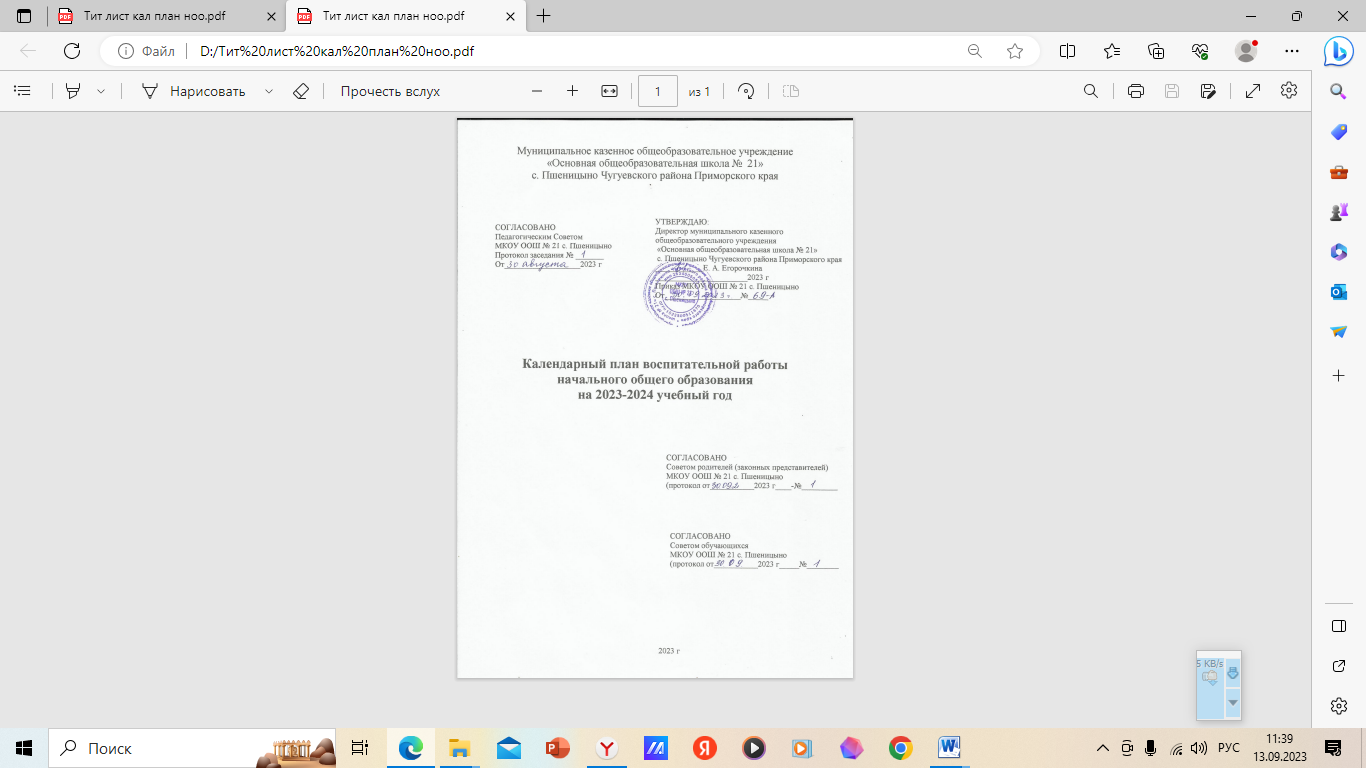 ДелаДелаКлассыОриентировочное время проведенияОриентировочное время проведенияОтветственныеКЛАССНОЕ РУКОВОДСТВОКЛАССНОЕ РУКОВОДСТВОКЛАССНОЕ РУКОВОДСТВОКЛАССНОЕ РУКОВОДСТВОКЛАССНОЕ РУКОВОДСТВОКЛАССНОЕ РУКОВОДСТВОРабота с классным коллективомРабота с классным коллективомРабота с классным коллективомРабота с классным коллективомРабота с классным коллективомРабота с классным коллективомВнеурочное занятие «Разговоры о важном»Внеурочное занятие «Разговоры о важном»1–4-еКаждый понедельникКаждый понедельникКлассныйруководительТематические классные часыТематические классные часы1–4-еСогласно плану работы классного руководителяСогласно плану работы классного руководителяКлассный руководительКлассные коллективные творческие дела Классные коллективные творческие дела 1—4-еСогласно плану  ВР классного руководителяСогласно плану  ВР классного руководителяКлассный руководитель Подготовка к участию в общешкольных ключевых делахПодготовка к участию в общешкольных ключевых делах1—4-еСогласно плану «Ключевые общешкольные дела»Согласно плану «Ключевые общешкольные дела»Классный руководитель, старшая вожатая Изучение динамики развития классного коллективаИзучение динамики развития классного коллектива1—4-еВ течение учебного годаВ течение учебного годаКлассный руководитель Индивидуальная работа с обучающимисяИндивидуальная работа с обучающимисяИндивидуальная работа с обучающимисяИндивидуальная работа с обучающимисяИндивидуальная работа с обучающимисяИндивидуальная работа с обучающимисяИндивидуальные беседы с обучающимися Индивидуальные беседы с обучающимися 1—4-еПо мере необходимостиПо мере необходимости Классный руководитель Адаптация вновь прибывших обучающихся в классеАдаптация вновь прибывших обучающихся в классе1-еВ течение годаВ течение годаКлассный руководитель Индивидуальная образовательная траекторияИндивидуальная образовательная траекторияИндивидуальная образовательная траекторияИндивидуальная образовательная траекторияИндивидуальная образовательная траекторияИндивидуальная образовательная траектория Ведение портфолио с обучающимися класса Ведение портфолио с обучающимися класса1—4-е В течение года В течение года Классный руководительРабота с учителями-предметниками в классеРабота с учителями-предметниками в классеРабота с учителями-предметниками в классеРабота с учителями-предметниками в классеРабота с учителями-предметниками в классеРабота с учителями-предметниками в классеКонсультации с учителями-предметниками (соблюдение единых требований в воспитании, предупреждение и разрешение конфликтов)Консультации с учителями-предметниками (соблюдение единых требований в воспитании, предупреждение и разрешение конфликтов)1—4-еЕженедельноЕженедельноКлассный руководитель Учителя-предметникиПедагоги внеурочной деятельностиРабота с родителями обучающихся или их законными представителямиРабота с родителями обучающихся или их законными представителямиРабота с родителями обучающихся или их законными представителямиРабота с родителями обучающихся или их законными представителямиРабота с родителями обучающихся или их законными представителямиРабота с родителями обучающихся или их законными представителямиВстреча с родителямиВстреча с родителями1—4еОдин раз в триместрОдин раз в триместрКлассный руководитель Администрация школы (по требованию)Классные родительские собранияКлассные родительские собрания1—4еСогласно плану  ВР классного руководителяСогласно плану  ВР классного руководителяКлассный руководитель Администрация школы (по требованию)УРОЧНАЯ ДЕЯТЕЛЬНОСТЬУРОЧНАЯ ДЕЯТЕЛЬНОСТЬУРОЧНАЯ ДЕЯТЕЛЬНОСТЬУРОЧНАЯ ДЕЯТЕЛЬНОСТЬУРОЧНАЯ ДЕЯТЕЛЬНОСТЬУРОЧНАЯ ДЕЯТЕЛЬНОСТЬВизуальные образы (предметно-эстетическая среда, наглядная агитация школьных стендов предметной направленности)Визуальные образы (предметно-эстетическая среда, наглядная агитация школьных стендов предметной направленности)1—4-еВ течение годаВ течение годаУчителя-предметникиИгровые формы учебной деятельностиИгровые формы учебной деятельности1—4-еВ течение годаВ течение годаУчителя-предметникиИнтерактивные формы учебной деятельностиИнтерактивные формы учебной деятельности1—4-е В течение года В течение годаУчителя-предметникиСентябрьСентябрьСентябрьСентябрьСентябрьСентябрьМеждународный день распространения грамотности.Информационная минутка на уроке русского языкаМеждународный день распространения грамотности.Информационная минутка на уроке русского языка1–4-е08.09.202308.09.2023Учитель  русского языка и литературыОктябрьОктябрьОктябрьОктябрьОктябрьОктябрьМеждународный день школьных библиотек. Библиотечные урокиМеждународный день школьных библиотек. Библиотечные уроки1–4-е25.10.202325.10.2023Сельский библиотекарьНоябрьНоябрьНоябрьНоябрьНоябрьНоябрьДень народного единства (04.11) День народного единства (04.11) 1–4-е03.11.202303.11.2023Классный руководительКо дню рождения поэта, драматурга, переводчика Самуила Яковлевича Маршака (библиотечные уроки)Ко дню рождения поэта, драматурга, переводчика Самуила Яковлевича Маршака (библиотечные уроки)1–4-е03.11.202303.11.2023Сельский библиотекарьКо дню рождения писателя, драматурга Дмитрия Наркисовича Мамина-Сибиряка (06.11) (информационная минутка на уроках литературы)Ко дню рождения писателя, драматурга Дмитрия Наркисовича Мамина-Сибиряка (06.11) (информационная минутка на уроках литературы)1–4-е07.11.202307.11.2023Учитель русского языка День Государственного герба Российской Федерации (информационная) День Государственного герба Российской Федерации (информационная) 1–4-е27.11.202327.11.2023Классный руководительДекабрьДекабрьДекабрьДекабрьДекабрьДекабрьДень Неизвестного солдата (03.12) (информационная минутка)День Неизвестного солдата (03.12) (информационная минутка)1–4-е04.12.202304.12.2023Классный руководительСтаршая вожатаяМеждународный день инвалидов (03.12) (информационная минутка) Международный день инвалидов (03.12) (информационная минутка) 1—4-е04.12.202304.12.2023Классный руководительСтаршая вожатаяДень Героев Отечества (09.12) (информационная минутка)День Героев Отечества (09.12) (информационная минутка)1—4-е08.12.202308.12.2023Классный руководительДень Конституции Российской Федерации (12.12) (информационная минутка)День Конституции Российской Федерации (12.12) (информационная минутка)1—4-е11.12.202311.12.2023Классный руководительСтаршая вожатаяЯнварьЯнварьЯнварьЯнварьЯнварьЯнварьДень памяти жертв Холокоста (информационная минутка )День памяти жертв Холокоста (информационная минутка )1–4-е27.01.202427.01.2024Классный руководительФевральФевральФевральФевральФевральФевральДень памяти о россиянах, исполнявших служебный долг за пределами Отечества (15.02) (информационная минутка)День памяти о россиянах, исполнявших служебный долг за пределами Отечества (15.02) (информационная минутка)1–4-е15.02.202415.02.2024Классный руководительСтаршая вожатаяМартМартМартМартМартМартКо дню  рождения С.В. Михалкова (информационная минутка)Ко дню  рождения С.В. Михалкова (информационная минутка)1—4-е13.03.202413.03.2024Учителя русского языка и чтенияАпрельАпрельАпрельАпрельАпрельАпрельДень космонавтики (12.04) День космонавтики (12.04) 1–4-е12.04.202412.04.2024Старшая вожатая, классный руководительВсемирный день Земли (информационная минутка)Всемирный день Земли (информационная минутка)1–4-е22.04.202422.04.2024Классный руководительМайМайМайМайМайМайДень Государственного флага Российской Федерации (информационная минутка на уроках истории и обществознания)День Государственного флага Российской Федерации (информационная минутка на уроках истории и обществознания)1–4-е22.05.202422.05.2024Классный руководительВНЕУРОЧНАЯ ДЕЯТЕЛЬНОСТЬВНЕУРОЧНАЯ ДЕЯТЕЛЬНОСТЬВНЕУРОЧНАЯ ДЕЯТЕЛЬНОСТЬВНЕУРОЧНАЯ ДЕЯТЕЛЬНОСТЬВНЕУРОЧНАЯ ДЕЯТЕЛЬНОСТЬВНЕУРОЧНАЯ ДЕЯТЕЛЬНОСТЬРазговоры о важномРазговоры о важном1–4-еКаждый понедельникКаждый понедельникКлассный руководительВнеурочная деятельность по развитию личности, ее способностейВнеурочная деятельность по развитию личности, ее способностейВнеурочная деятельность по развитию личности, ее способностейВнеурочная деятельность по развитию личности, ее способностейВнеурочная деятельность по развитию личности, ее способностейВнеурочная деятельность по развитию личности, ее способностей«Непоседы». Кружок«Непоседы». Кружок1- 4 - еСогласно расписанию занятий ВДСогласно расписанию занятий ВДПедагоги внеурочной деятельности«Бумажные фантазии». Кружок«Бумажные фантазии». Кружок1-4 клСогласно расписанию занятий ВДСогласно расписанию занятий ВДПедагоги внеурочной деятельностиВнеурочная деятельность по организации деятельности ученических сообществВнеурочная деятельность по организации деятельности ученических сообществВнеурочная деятельность по организации деятельности ученических сообществВнеурочная деятельность по организации деятельности ученических сообществВнеурочная деятельность по организации деятельности ученических сообществВнеурочная деятельность по организации деятельности ученических сообществ Детская организация «Лесовички», Детская организация «Лесовички»,1—4-е Согласно расписанию занятий ВД  Согласно расписанию занятий ВД Старшая вожатаяВнеурочная деятельность по реализации воспитательных мероприятийВнеурочная деятельность по реализации воспитательных мероприятийВнеурочная деятельность по реализации воспитательных мероприятийВнеурочная деятельность по реализации воспитательных мероприятийВнеурочная деятельность по реализации воспитательных мероприятийВнеурочная деятельность по реализации воспитательных мероприятийВолонтерствоВолонтерство1—4-еСогласно плану воспитательной работы Согласно плану воспитательной работы Старшая вожатаяВнеурочная деятельность по обеспечению учебной деятельностиВнеурочная деятельность по обеспечению учебной деятельностиВнеурочная деятельность по обеспечению учебной деятельностиВнеурочная деятельность по обеспечению учебной деятельностиВнеурочная деятельность по обеспечению учебной деятельностиВнеурочная деятельность по обеспечению учебной деятельностиЕженедельная организационная линейкаЕженедельная организационная линейка1—4-еПонедельникПонедельникСтаршая вожатаяВнеурочная деятельность по обеспечению благополучия детейВнеурочная деятельность по обеспечению благополучия детейВнеурочная деятельность по обеспечению благополучия детейВнеурочная деятельность по обеспечению благополучия детейВнеурочная деятельность по обеспечению благополучия детейВнеурочная деятельность по обеспечению благополучия детейШкольная служба медиацииШкольная служба медиации1—4-еВ течение года В течение года Педагоги внеурочной деятельностиВЗАИМОДЕЙСТВИЕ С РОДИТЕЛЯМИ (ЗАКОННЫМИ ПРЕДСТАВИТЕЛЯМИ)ВЗАИМОДЕЙСТВИЕ С РОДИТЕЛЯМИ (ЗАКОННЫМИ ПРЕДСТАВИТЕЛЯМИ)ВЗАИМОДЕЙСТВИЕ С РОДИТЕЛЯМИ (ЗАКОННЫМИ ПРЕДСТАВИТЕЛЯМИ)ВЗАИМОДЕЙСТВИЕ С РОДИТЕЛЯМИ (ЗАКОННЫМИ ПРЕДСТАВИТЕЛЯМИ)ВЗАИМОДЕЙСТВИЕ С РОДИТЕЛЯМИ (ЗАКОННЫМИ ПРЕДСТАВИТЕЛЯМИ)ВЗАИМОДЕЙСТВИЕ С РОДИТЕЛЯМИ (ЗАКОННЫМИ ПРЕДСТАВИТЕЛЯМИ)В течение годаВ течение годаВ течение годаВ течение годаВ течение годаВ течение годаОбщешкольное родительское собраниеОбщешкольное родительское собрание1–4-еОдин раз в триместрОдин раз в триместрДиректорОбщешкольные родительские собрания«Семья и школа: взгляд в одном направлении»«Права ребенка. Обязанности родителей»«Взаимодействие семьи и школы по вопросам профилактики правонарушений и безнадзорности»Общешкольные родительские собрания«Семья и школа: взгляд в одном направлении»«Права ребенка. Обязанности родителей»«Взаимодействие семьи и школы по вопросам профилактики правонарушений и безнадзорности»1–4-еОдин раз в триместр по графикуСентябрьЯнварьМартОдин раз в триместр по графикуСентябрьЯнварьМартКлассный руководительИндивидуальные встречи с администрациейИндивидуальные встречи с администрацией1–4-еПо запросуПо запросуАдминистрацияСентябрьСентябрьСентябрьСентябрьСентябрьСентябрьИндивидуальная работа 1–4-е1–4-еПо мере необходимостиПо мере необходимостиАдминистрация, классный руководительОктябрьОктябрьОктябрьОктябрьОктябрьОктябрьИндивидуальная работа1–4-е1–4-е1–4-еПо мере необходимостиАдминистрация, классный руководительНоябрьНоябрьНоябрьНоябрьНоябрьНоябрьИндивидуальная работаИндивидуальная работа1–4-е1–4-еПо мере необходимостиАдминистрация, классный руководительМастер-классы ко Дню матери (26.11)Мастер-классы ко Дню матери (26.11)1–4-еДо 26.11.2023До 26.11.2023Учитель ИЗОДекабрьДекабрьДекабрьДекабрьДекабрьДекабрьМастер-классы к Новому годуМастер-классы к Новому году1–4-еДо 20.12.2023До 20.12.2023Учитель ИЗОМастер-классы ко Дню защитника ОтечестваМастер-классы ко Дню защитника Отечества1–4-еДо 19.02.2024До 19.02.2024Учитель ИЗОМартМартМартМартМартМартМастер-классы к Международному женскому днюМастер-классы к Международному женскому дню1–4-еДо 03.03.2024До 03.03.2024Учитель ИЗОПРОФОРИЕНТАЦИЯПРОФОРИЕНТАЦИЯПРОФОРИЕНТАЦИЯПРОФОРИЕНТАЦИЯПРОФОРИЕНТАЦИЯПРОФОРИЕНТАЦИЯВ течение годаВ течение годаВ течение годаВ течение годаВ течение годаВ течение годаЦиклы часов общения «Кем я хочу стать»Циклы часов общения «Кем я хочу стать»1–4-еОдин раз в месяц Один раз в месяц Классный руководительОктябрьОктябрьОктябрьОктябрьОктябрьОктябрьИгра «Профессия на букву...»Игра «Профессия на букву...»1–4-еОктябрьОктябрьКлассный руководительНоябрьНоябрьНоябрьНоябрьНоябрьНоябрьДетский город профессий Детский город профессий 1–4-еНоябрьНоябрьКлассный руководительДекабрьДекабрьДекабрьДекабрьДекабрьДекабрьИгра «Кто есть кто?»Игра «Кто есть кто?»1-4-еДекабрьДекабрьКлассный руководитель «Профессии родителей». Беседа «Профессии родителей». Беседа1–4-еМартМартКлассный руководительОСНОВНЫЕ ШКОЛЬНЫЕ ДЕЛАОСНОВНЫЕ ШКОЛЬНЫЕ ДЕЛАОСНОВНЫЕ ШКОЛЬНЫЕ ДЕЛАОСНОВНЫЕ ШКОЛЬНЫЕ ДЕЛАОСНОВНЫЕ ШКОЛЬНЫЕ ДЕЛАОСНОВНЫЕ ШКОЛЬНЫЕ ДЕЛАВ течение годаВ течение годаВ течение годаВ течение годаВ течение годаВ течение года«День знаний». Тожественная линейка«День знаний». Тожественная линейка1–4-е01.09.202301.09.2023старшая вожатаяНеделя безопасности дорожного движенияНеделя безопасности дорожного движения1–4-е25.09–29.09.202325.09–29.09.2023Классный руководитель, старшая вожатая«Праздник урожая». Осенняя ярмарка«Праздник урожая». Осенняя ярмарка1–4-е29.09.202329.09.2023Классный руководитель, старшая вожатаяОктябрьОктябрьОктябрьОктябрьОктябрьОктябрь1 октября: Международный день пожилых людей1 октября: Международный день пожилых людей1–4-е1–4-еКлассный руководитель, старшая вожатая4 октября: День защиты животных. Презентация4 октября: День защиты животных. Презентация1–4-е1–4-е04.10.2023Классный руководитель, старшая вожатая«День учителя». Поздравления для учителей«День учителя». Поздравления для учителей1–4-е1–4-е05.10.2023Классный руководитель, старшая вожатая«Международный день школьных библиотек». Библиотечный урок«Международный день школьных библиотек». Библиотечный урок1–4-е1–4-е25.10.2023Сельский библиотекарьНоябрьНоябрьНоябрьНоябрьНоябрьНоябрь«День матери». Концертная программа1-4 - е1-4 - е1-4 - е24.10.2023Старшая вожатаяДекабрьДекабрьДекабрьДекабрьДекабрьДекабрьНовогодний праздник1–4-е1–4-е1–4-еДекабрьКлассные руководители. Старшая вожатаяЯнварьЯнварьЯнварьЯнварьЯнварьЯнварьАкция памяти «Зажгите свечи...»1–4-е1–4-е1–4-е26.01.2024Старшая вожатаяФевральФевральФевральФевральФевральФевраль«День защитника Отечества». Оформление выставки рисунков. 1–4-е1–4-е1–4-е22.02.2024Классные руководители, старшая вожатаяМартМартМартМартМартМартКонцерт к Международному женскому дню1–4-е1–4-е1–4-е07.03.2024Классные руководители, старшая вожатаяАпрельАпрельАпрельАпрельАпрельАпрель«День космонавтики». Оформление выставки рисунков. Создание макетов небесных тел.1–4-е1–4-е1–4-е12.04.2024Классные руководители, старшая вожатаяБлагоустройства обелиска1–4-е1–4-е1–4-еДо 26 апреляСтаршая вожатая, сельский библиотекарьМайМайМайМайМайМай«День Победы». Уроки мужестваМитинг у обелиска1–4-е1–4-е1–4-емайКлассные руководители, старшая вожатаяВНЕШКОЛЬНЫЕ МЕРОПРИЯТИЯВНЕШКОЛЬНЫЕ МЕРОПРИЯТИЯВНЕШКОЛЬНЫЕ МЕРОПРИЯТИЯВНЕШКОЛЬНЫЕ МЕРОПРИЯТИЯВНЕШКОЛЬНЫЕ МЕРОПРИЯТИЯВНЕШКОЛЬНЫЕ МЕРОПРИЯТИЯУчастие в районных праздниках 1–4-е1–4-е1–4-еВ течение годаСтаршая вожатаяСентябрьСентябрьСентябрьСентябрьСентябрьСентябрьРайонный праздник "День тигра"1–4-е1–4-е1–4-еСентябрьСтаршая вожатаяМартМартМартМартМартМартРайонный праздник «День Земли»1–4-е1–4-е1–4-еМартСтаршая вожатаяОРГАНИЗАЦИЯ ПРЕДМЕТНО-ПРОСТРАНСТВЕННОЙ СРЕДЫОРГАНИЗАЦИЯ ПРЕДМЕТНО-ПРОСТРАНСТВЕННОЙ СРЕДЫОРГАНИЗАЦИЯ ПРЕДМЕТНО-ПРОСТРАНСТВЕННОЙ СРЕДЫОРГАНИЗАЦИЯ ПРЕДМЕТНО-ПРОСТРАНСТВЕННОЙ СРЕДЫОРГАНИЗАЦИЯ ПРЕДМЕТНО-ПРОСТРАНСТВЕННОЙ СРЕДЫОРГАНИЗАЦИЯ ПРЕДМЕТНО-ПРОСТРАНСТВЕННОЙ СРЕДЫВ течение годаВ течение годаВ течение годаВ течение годаВ течение годаВ течение годаГосударственные символы России (оформление стенда)1–4-е1–4-е1–4-еСентябрь—майКлассный руководитель, старшая вожатаяОформление информационного стенда «Уголок безопасности»1–4-е1–4-е1–4-еСентябрь—майСтаршая вожатая,члены ЦДИОформление информационного стенда «Наш дом - Россия»1–4-е1–4-е1–4-еСентябрь—майСтаршая вожатаяЗдоровый образ жизни (мероприятия по формированию здорового образа жизни)1–4-е1–4-е1–4-еСентябрь—майСтаршая вожатая, классные руководителиСентябрьСентябрьСентябрьСентябрьСентябрьСентябрьОформление школы ко Дню учителя1–4-е1–4-е1–4-еДень учителя — до 05.10Старшая вожатая Учитель ИЗО,члены ЦДИОформление выставки рисунков «Здравствуй осень золотая»1–4-е1–4-е1–4-еСентябрьСтаршая вожатая Учитель ИЗООктябрьОктябрьОктябрьОктябрьОктябрьОктябрьОформление школы ко Дню учителя1–4-е1–4-е1–4-еДень учителя — до 05.10.2023Учитель ИЗО Старшая вожатая,ДекабрьДекабрьДекабрьДекабрьДекабрьДекабрь«Мастерская Деда Мороза». Оформление школы к Новогоднему утреннику1-4-е1-4-е1-4-еДекабрьКлассные руководители, старшая вожатая, педагоги дополнительного образованияОформление выставки рисунков «День защитника Отечества»1–4-е1–4-е1–4-еДо 22.02.2024 гСтаршая вожатая, учитель ИЗОчлены ЦДИАпрельАпрельАпрельАпрельАпрельАпрельОформление выставки рисунков ко Дню космонавтики1–4-е1–4-еАпрель до 12.04Апрель до 12.04Старшая вожатая, учитель ИЗО,члены ЦДИМайМайМайМайМайМайОформление школы ко Дню Победы1–4-е1–4-еДо 09.05.2024 гДо 09.05.2024 гУчитель ИЗОСтаршая вожатая,члены ЦДИПРОФИЛАКТИКА И БЕЗОПАСНОСТЬПРОФИЛАКТИКА И БЕЗОПАСНОСТЬПРОФИЛАКТИКА И БЕЗОПАСНОСТЬПРОФИЛАКТИКА И БЕЗОПАСНОСТЬПРОФИЛАКТИКА И БЕЗОПАСНОСТЬПРОФИЛАКТИКА И БЕЗОПАСНОСТЬАкция «Выбери дело по душе» (вовлечение обучающихся в кружки и секции)Акция «Выбери дело по душе» (вовлечение обучающихся в кружки и секции)1–4-еСентябрьСентябрьПедагоги допобразования и ВД, классные руководителиВсероссийский день бега «Кросс нации»Всероссийский день бега «Кросс нации»1-4-еОктябрьОктябрьУчитель физкультурыЦикл бесед «Общение без конфликтов»Цикл бесед «Общение без конфликтов»1–4-еНоябрьНоябрьКлассный руководительСпортивная игра «Олимпийский лабиринт»Спортивная игра «Олимпийский лабиринт»1–4-еАпрельАпрельУчитель физкультурыАкция «Жить здорово!»Акция «Жить здорово!»1–4-еМайМайСтаршая вожатаяУчитель физкультурыСОЦИАЛЬНОЕ ПАРТНЕРСТВОСОЦИАЛЬНОЕ ПАРТНЕРСТВОСОЦИАЛЬНОЕ ПАРТНЕРСТВОСОЦИАЛЬНОЕ ПАРТНЕРСТВОСОЦИАЛЬНОЕ ПАРТНЕРСТВОСОЦИАЛЬНОЕ ПАРТНЕРСТВОЭкскурсии, внеурочные занятия, акцииЭкскурсии, внеурочные занятия, акции1–4-е По согласованию По согласованиюСельская библиотека, магазинЯ – ГРАЖДАНИН РОССИИЯ – ГРАЖДАНИН РОССИИЯ – ГРАЖДАНИН РОССИИЯ – ГРАЖДАНИН РОССИИЯ – ГРАЖДАНИН РОССИИЯ – ГРАЖДАНИН РОССИИ 01 октября – Международный день пожилых людей. Социально значимые мероприятия «Истоки добра»1-401.10.23 г. -10.10.23 г.Старшая вожатаяМероприятия, посвященные Дню народного единства (4 ноября).1-401.11.23 г. –06.11.23 г.Классные руководителиМероприятия, приуроченные ко Всероссийскому Дню Неизвестного Солдата1-404.12.23 г.Старшая вожатаяВсероссийская акция, приуроченная ко Дню Героев Отечества1-408.12.23 г.Старшая вожатаяМероприятия ко Дню Конституции Российской Федерации. 1-409.12.23 г. -12.12.23 г.Старшая вожатаяМеждународный День прав человека.Единый урок «Права человека».1-410.12.23 г.Старшая вожатаяДень Конституции Российской Федерации (12 декабря)1-411.12.23 г.Классные руководителиВоенно-патриотический месячник1-421.01.24 г. -23.02.24 г.Старшая вожатая, классные руководителиДень снятия блокады Ленинграда1-427.01.24 г.Руднева Р.И., сельский библиотекарьДень памяти юного героя-антифашиста.1-408.02.24 г.Старшая вожатаяДень памяти о россиянах, исполнявших служебный долг за пределами Отечества 1-415.02.24 г.Старшая вожатаяДень защитника Отечества1-422.02.24г.Старшая вожатаяВсемирный день авиации и космонавтики.Гагаринский урок «Космос – это мы».1-412.04.24 г.Старшая вожатаяМероприятия,  посвященные празднованию Дня Победы в Великой Отечественной войне 1-422.04.24 г. –15.05 24 г.Старшая вожатая, классные руководителиВсероссийские акции: «Георгиевская ленточка»; «Письмо победы»; «Свеча памяти»; «Сирень победы» и другие1-402.05.24 г.–16.05.24 г.Старшая вожатая, классные руководителиДень победы. Митинг1-409.05.24 г.Старшая вожатая, Руднева Р.И., сельский библиотекарьДень России. Акция «Мы – граждане России»1-412.06.24 г.Классные руководители